Příloha č. 3Vybraná regionální silniční síť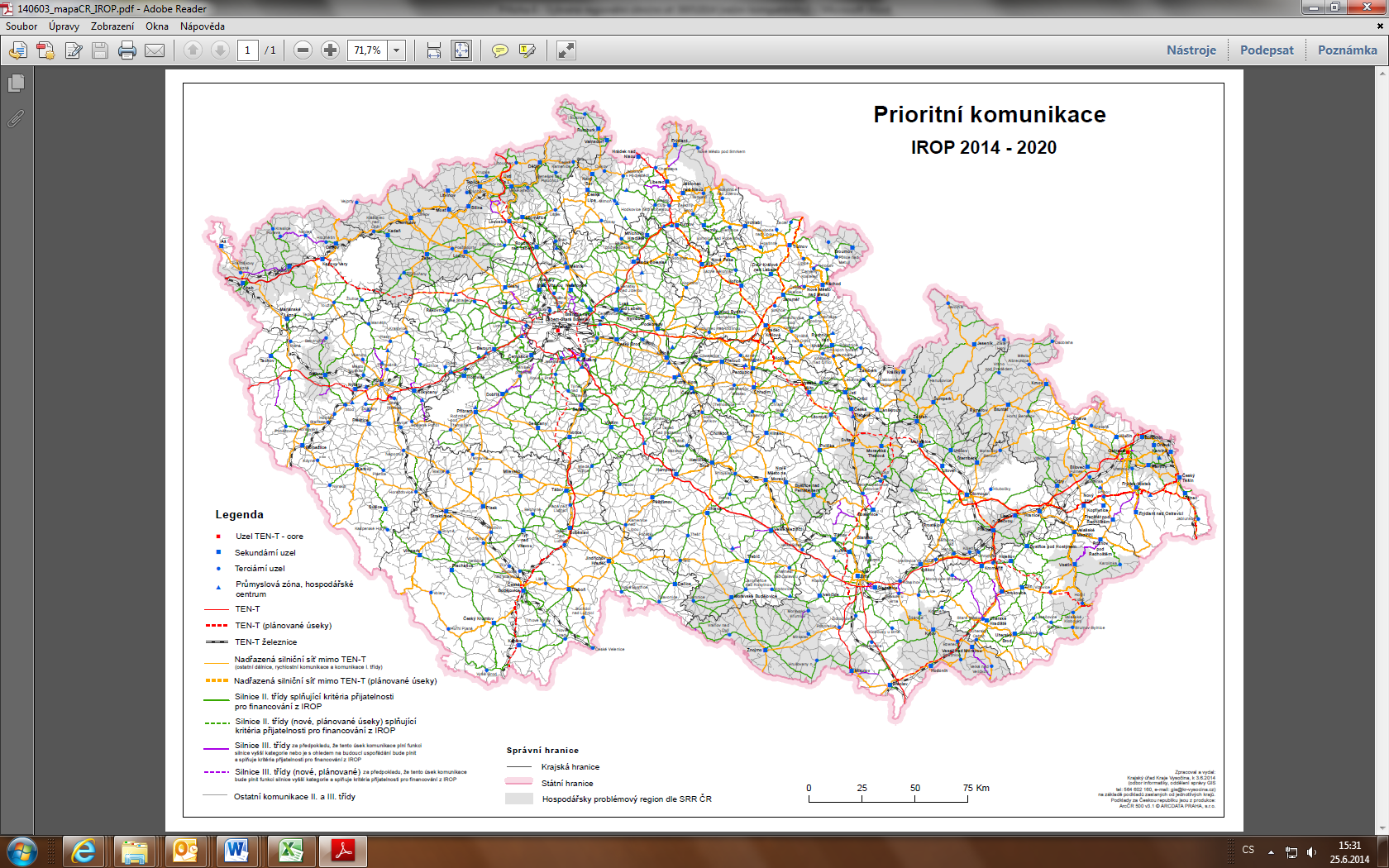 